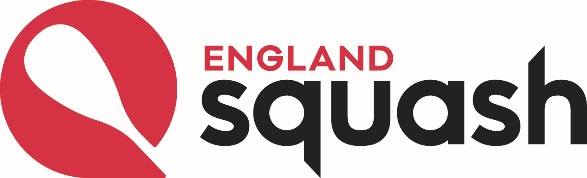 Code of Conduct – ParentsWho does this apply to?The Parents Code of Conduct applies to all parents at any squash match or training session at every level within the game. If the code is breached and reported, all complaints and allegations will be acted upon accordingly. Parents will:Abide by the rules and regulations of the club or venueFocus on the child’s efforts and enjoyment rather than winning or losingEncourage young people to play and not force themProvide positive verbal feedback in both training and matchesEncourage players to participate within the rules and regulations of the gameApplaud good performance and efforts from all individuals and teams Congratulate all participants on their performance regardless of the game’s outcomeLeave the coach to communicate with individual players during matches *parents should not enter the court of playRespect the decisions of officials and teach children to do the sameRespect referees, officials, coaches, players and spectatorsInform the team coach or manager of any injury, health or welfare issue that it is felt appropriate for them to knowRemember that children participate in sport for their enjoyment, not their parentsTreat everyone equally regardless of age, ability, gender, race, religion, ethnic origin, social status or sexual orientation and accept that everybody has the right to be protected from abuseRespect the rights, dignity and worth of every person within the context of the sport Report any concerns in relation to a young person, follow reporting procedures laid down by England Squash A parent should not condone any form of discrimination or allow it to go unchallenged